CONSORZIO DI BONIFICA STORNARA E TARA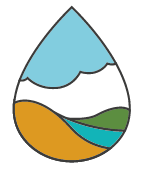 -TARANTO –AVVISO AL PUBBLICOIn considerazione dell’emergenza da COVID_19 e in ossequio alle disposizioni Nazionali e RegionaliSI AVVISAche gli uffici di questo Consorzio resteranno chiusi dal 27/03/2020 al 03/04/2020, provvedendo comunque ad assicurare i servizi essenziali.                                                                                            Il Direttore Generale                                                                       (Dott. Angelo D’ANDRIA)